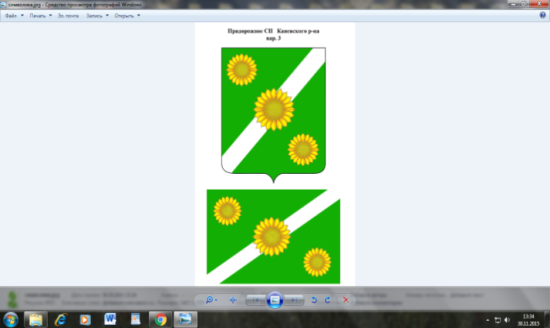 администрация Придорожного СЕЛЬСКОГО ПОСЕЛЕНИЯКАНЕВСКОГО РАЙОНАПОСТАНОВЛЕНИЕот 15.01.2021 года                                                                                            № 5ст. ПридорожнаяОб утверждении перечня муниципальных услуг, предоставляемых в многофункциональных центрах предоставления государственных и муниципальных услугНа основании приказа департамента информатизации и связи Краснодарского края от 16 мая 2014 г. № 38 «Об утверждении типового (рекомендуемого) перечня муниципальных услуг, в том числе государственных услуг, в предоставлении которых участвуют органы местного самоуправления муниципальных образований Краснодарского края, наделенные отдельными государственными полномочиями, предоставление которых осуществляется по принципу «одного окна» в многофункциональных центрах предоставления государственных и муниципальных услуг на территории Краснодарского края», которым утвержден примерный перечень муниципальных услуг, предоставляемых в многофункциональных центрах, в соответствии требованиями федерального закона от 27 июня 2010 года № 210-ФЗ «Об организации предоставления государственных и муниципальных услуг, руководствуясь пунктом 3 постановления Правительства Российской Федерации от 27 сентября 2011 года № 797 «О взаимодействии между многофункциональными центрами предоставления государственных и муниципальных услуг и федеральными органами исполнительной власти, органами государственных внебюджетных фондов, органами государственной власти субъектов Российской Федерации, органами местного самоуправления»,  п о с т а н о в л я ю:1. Утвердить Перечень муниципальных услуг, предоставляемых в многофункциональных центрах предоставления государственных и муниципальных услуг (приложение).2. Общему отделу администрации Придорожного сельского поселения Каневского района разместить настоящее постановление на официальном сайте администрации Придорожного сельского поселения Каневского района в информационно-телекоммуникационной сети «Интернет».3. Признать утратившим силу постановление администрации Придорожного сельского поселения Каневского района от 15 августа 2019 года № 57 «Об утверждении перечня муниципальных услуг, предоставляемых в многофункциональных центрах предоставления государственных и муниципальных услуг».4. Контроль за выполнением настоящего постановления оставляю за собой.5. Настоящее постановление вступает в силу со дня его подписания.Глава Придорожного сельского поселенияКаневского района                                                                           А.Н. КамышанПеречень муниципальных услуг, предоставляемых в многофункциональных центрах предоставления государственных и муниципальных услугЗаместитель главы, начальник общего отделаадминистрации Придорожного сельского поселенияКаневского района                                                                              Н.А. БурчаковаПРИЛОЖЕНИЕк постановлению администрацииПридорожного сельского поселения Каневского районаот 15.01.2021 г. № 5№ п/п1. Муниципальные услуги1Предоставление информации об объектах недвижимого имущества, находящихся в муниципальной собственности и предназначенных для сдачи в аренду. 2Предоставление муниципального имущества в аренду или безвозмездное пользование без проведения торгов.3Выдача копий архивных документов, подтверждающих право на владение землей.4Присвоение и аннулирование адресов5Предоставление выписки из реестра муниципального имущества6Выдача специального разрешения на движение по автомобильным дорогам местного значения тяжеловесного и (или) крупногабаритного транспортного средства7Выдача разрешения на право организации розничного рынка8Предоставление архивных справок, выписок, копий архивных документов.9Предоставление копий правовых актов администрации муниципального образования.10Оформление  справки с места жительства умершего.11Предоставление выписки из похозяйственной книги.12Выдача порубочного билета на территории муниципального образования13Выдача разрешения (ордера) на проведение земляных работ на территории общего пользования14Принятие решения о создании семейного (родового) захоронения15Выдача разрешений на вступление в брак  лицам, достигшим возраста шестнадцати лет16Согласование проекта информационной надписи и (или) обозначения на объекте культурного наследия местного значения, расположенного на территории Придорожного сельского поселения Каневского района17Дача письменных разъяснений налогоплательщикам и налоговым агентам по вопросам применения нормативных правовых актов администрацией Придорожного сельского поселения Каневского района о местных налогах и сборах18Прием уведомлений о планируемом сносе объекта капитального строительства19Прием уведомлений о завершении сноса объекта капитального строительства